fr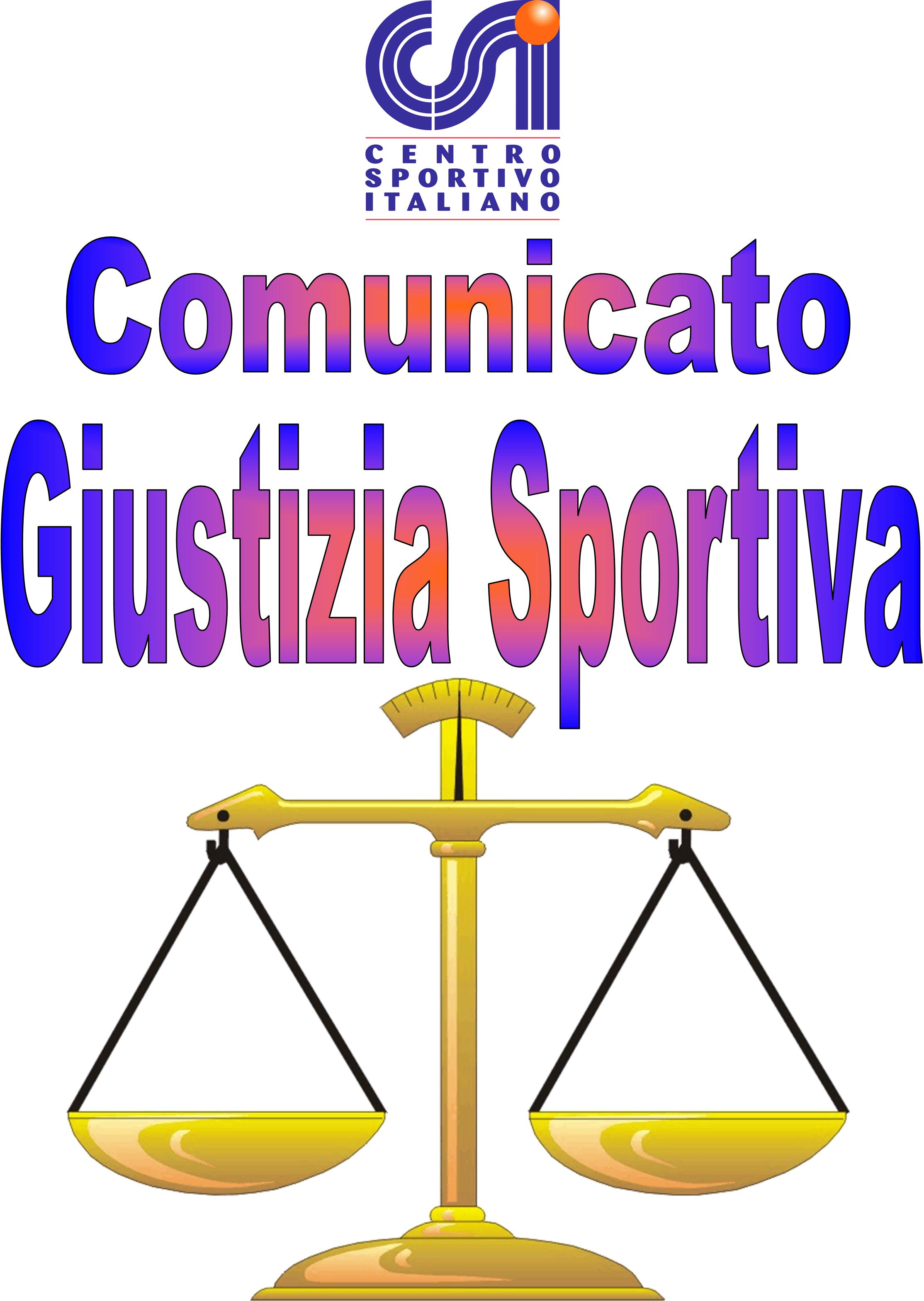 Comunicato Ufficiale nr. 01 – 20.06.2016                        Calcio a 5 Terni League Summer CupRISULTATI CALCIO A 51 GIORNATAPROVVEDIMENTI DISCIPLINARI CALCIO A 5 GIOCATORI AMMONITINominativo:                                                                                                      SocietàTommaso Vichi                                                                                           Tranneusai F.CEmanuele Coluccini                                                                                    F.C RoskoAlessio Persichetti                                                                                      F.C RoskoGiordano Cucchiella                                                                                   F.C RoskoMatteo Chiappalupi                                                                                    Asppico CalcioEdison Bazzante                                                                                         Goldbet B.B MilfZurli Daniele                                                                                               Acqua & SaponeLorenzo Bottaro                                                                                          Mixology Club PoscarganoEdoardo Guiducci                                                                                        A.C.F Mirko Lollucci                                                                                             Time Out FutsalGianmichele Passeri                                                                                     Papa BoysLorenzo Carrino                                                                                           Papa BoysFrancesco Evangelisti                                                                                  Papa BoysDenny Checcobelli                                                                                       Atletico BrodoliniGIOCATORI ESPULSINominativo:                                 turni di squalifica                                        SocietàDaniele Settimi                                           3  Mesi                                Caffè Villaglori Caromani( Condotta gravemente irrisoria nei confronti dell'ufficiale di gara, lesiva della sua dignità personale).Luca Buono                                                2                                          Caffè Villaglori Caromani( Espressioni gravemente intimidatorie e offensive nei confronti dell'ufficiale di gara).Thomas Donati                                            1                                          White Devils       ( Doppia Ammonizione).      Comunicato Ufficiale nr. 01 – 20.06.2016                 Calcio a 8 Terni League Summer Cup                                                  Risultati  CALCIO A 8PROVVEDIMENTI DISCIPLINARI CALCIO A 8GIOCATORI AMMONITINominativo:                                                                                                      SocietàTommaso Lo Storto                                                                                    F.C POV CesureSimone Massarelli                                                                                      Papa Boys Bafti Bushi                                                                                                  Goldbet B.B MilfFrancesco Poggiani                                                                                     Goldbet B.B MilfFrancesco Manetti                                                                                       I Predatori Del Drink TeamFrancesco Pierucci                                                                                      I Predatori Del Drink TeamFederico Capponi                                                                                        I Predatori Del Drink TeamSergio Contessa                                                                                           Dream TeamDaniele Massarelli                                                                                       Dream TeamAlex De Pascali                                                                                           Dream Team GIOCATORI ESPULSINominativo:                                 turni di squalifica                                        SocietàValerio Donadei                                         2                                             I Predatori Del Drink Team(Espressioni offensive nei confronti dell'ufficiale di gara).Comunicato Ufficiale nr. 01 – 20.06.2016RISULTATI CALCIO A 5ANTICIPO DELLA 2 GIORNATAGIOCATORI AMMONITINominativo:                                                                                                      SocietàDaniele Commissari                                                                             Luca Proietti                                                                                          GIOCATORI ESPULSINominativo:                                 turni di squalifica                                        SocietàN.B = RICHIAMO UFFICIALE A TUTTE LE SOCIETA' :MAGGIORE ATTENZIONE ALLA PRESENTAZIONE DELLE DISTINTE DI GIOCO  COMPLETE IN OGNI SUA PARTE                                                                                                                Il Giudice sportivo    001 Clinica Iphone AxN – L'asino D'oro10 - 6002 Borus Snai – Papa Boys7 - 5 V.P.D003 Goldbet B.B Milf – 6 - 7 V.P.D004 Atletico Brodolini – New Terni United7 - 5 V.P.D005 Asppico Calcio - Flash Team10 - 6 V.P.D006 Caffè Villaglori Caromani – La Dolce Vita2 - 4 V.P.D007 Ares C5 - Panzathinaikos8 - 4008 F.C Rosko – Liverpolli F.C3 - 8 V.P.D009 Acqua & Vino – Tranneusai F.C2 - 7 V.P.D010 Acqua & Sapone – Mixology Club Poscargano9 - 12 V.P.D011 Arcistufo F.C – White Devils8 - 6 V.P.D012 A.C.F  – Time Out Futsal6 - 3 V.P.D001 Black Hats - Panzathinaikos6 - 2 V.P.D002 Asppico Calcio - West Tern1 - 6003 Gunners Figt – Triola Sport Clinic2 - 3004 Dream Team – I Predatori Del Drink Team1 - 1 V.P.D005 Clinica Iphone AxN – F.C POV Cesure2 - 6 V.P.D006 Papa Boys – Goldbet B.B Milf1 - 5 V.P.D013 Dolce Vita – L'Asino D'oro8 - 3 V.P.D